Игры по дороге из детского садаВесна! Тёплых деньков становится всё больше, можно подольше погулять после детского сада – насладиться теплыми вечерами, полюбоваться распускающимися почками и цветами. А ещё по дороге домой можно поиграть в веселые и развивающие игры.Игры на развитие зрительного восприятия, моторного планирования.Не наступай на линию:Помните игру из детства? Предложите ребенку выбрать такой способ передвижения, в котором он должен избегать наступать на линии. Особенно весело пройдет игра, если дорога не асфальтирована, а уложена плиткой.ФутболистМногие дети, особенно с трудностями саморегуляции и проприоцепцией, любят толкать и пинать ногами. В качестве предмета для «футбола» можно использовать камушек, который мы будем пассовать друг другу ногами. Пинаем «мячик» друг другу с небольшим опережением, чтобы камень позволял вам двигаться вперед.Игры на развитие зрительного восприятия и мышления:СыщикНаша задача – искать предметы, которые  имеют 4 угла, красного цвета, круглые и т.д. можно, например, искать красные или желтые машины.Что из чего состоит?Стул состоит из сиденья, спинки, ножек. Рубашка состоит из рукавов, воротника, карманов, пуговиц.Игры на развитие слухового восприятия и внимания:Что за звук?Прислушайтесь, кто услышит больше звуков: кто-то кашляет, каркает ворона, дождик стучит по зонтику, ноги хлюпают по лужам.Что общего?Что общего может быть у яблока и кубика? Они оба могут быть красными. Что общего у елки и кактуса? У них есть иголки. Что общего у птички и самолета? У них есть крылья.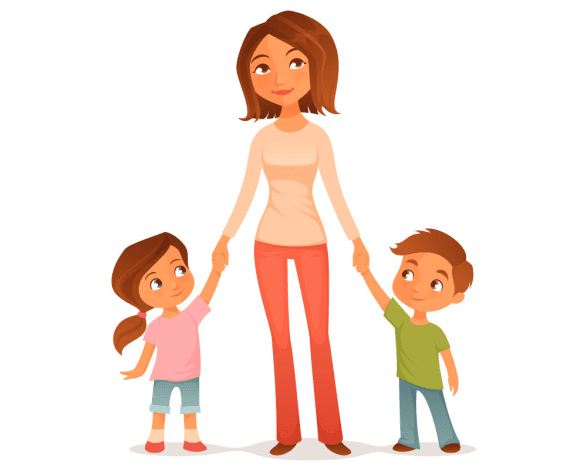 Что произойдет, если… …не закрыть холодильник? …оставить включенной воду?      Выслушайте ответы ребенка. Некоторым ответам вы сами удивитесь. Это отлично развивает мышление ребенка.инструктор по физической культуре  Н.А. Майер